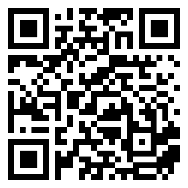 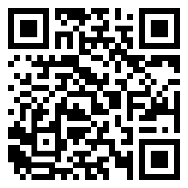 Rímskokatolícky farský úrad  985 02 Breznička, 216https://farnostbreznicka.sk/                  email:   gazdik@burv.skPORIADOK BOHOSLUŽIEB
                                 V týždni    30. 01. do  05. 02. 2023          tel. 0911/246 975Pán Boh zaplať za upratovanie kostolov v Brezničke  11 skupine   na budúce prosím o upratovanie 12 skupinu. Vo Veľkej Vsi  11  skupine na budúce prosím 12 skupinu.  V Kalinov 3 skupine  na budúce prosím  4 skupinu.                                     Zbierka 1. nedeľa na energie.  V stredu budem zaopatrovať chorých.Deň  miestočas Liturgické slávenie          ÚmyselNedeľa29. 01. 2023 K08,004.nedeľa                                     v Cezroč. obdobíSv. omša +Ján,Štefan,Albína Machava                + Jozef, Rozália VengrínováNedeľa29. 01. 2023 VV09,154.nedeľa                                     v Cezroč. obdobíSv. omša + Elena,Ján,Jozef,Anka,JánNedeľa29. 01. 2023 B10,30 4.nedeľa                                     v Cezroč. obdobíSv. omša + Anna a JozefPondelok30.01. 2023  B17,00                                                         4.týždňa                                        v Cezročnom obdobíSv. omša + JuliusPondelok30.01. 2023                                                         4.týždňa                                        v Cezročnom obdobíPondelok30.01. 2023                                                         4.týždňa                                        v Cezročnom obdobíUtorok31. 01. 2023 VV15,30     Sv. Jána Bosca (spomienka)                                   Sv. omša ZBP pre Miloša Gazdíka k narodeninámUtorok31. 01. 2023 K16,30Sv. Jána Bosca (spomienka)                                   Sv. omša + Rod. Konrádová, KúkoľováUtorok31. 01. 2023Sv. Jána Bosca (spomienka)                                                   + Karáseková, MalčekováStreda01. 02. 2023 B17,00                                                         4.týždňa                                        v Cezročnom obdobíSv. omša ZBP pri operácii pre Janku a JánaStreda01. 02. 2023                                                         4.týždňa                                        v Cezročnom obdobíStreda01. 02. 2023                                                         4.týždňa                                        v Cezročnom obdobíŠtvrtok02. 02. 2023 VV15,30     Obetovanie Pána                 (sviatok)                                       Sv. omša + Viktor Varga a rodičiaŠtvrtok02. 02. 2023 K16,30Obetovanie Pána                 (sviatok)                                       Sv. omša ZBP Eriku s rod. Za dar viery pre Ľubomíra s rod.Štvrtok02. 02. 2023 B17,30Obetovanie Pána                 (sviatok)                                       Piatok03. 02. 2023 VV15,00                                                         Sv. Blažeja                     (ľubovoľná spomienka)                                    Sv. omša  ružencové bratstvoPiatok03. 02. 2023 K16,30                                                         Sv. Blažeja                     (ľubovoľná spomienka)                                    Sv. omša  ružencové bratstvoPiatok03. 02. 2023 B17,00                                                          Sv. Blažeja                     (ľubovoľná spomienka)                                    Sv. omša  ružencové bratstvoSobota04. 02. 2023Preblahoslavenej Panny Márie                                 (ľubovoľná spomienka)                     Sobota04. 02. 2023Preblahoslavenej Panny Márie                                 (ľubovoľná spomienka)                     Sobota04. 02. 2023Preblahoslavenej Panny Márie                                 (ľubovoľná spomienka)                     Nedeľa05. 02. 2023 K08,005.nedeľa                                     v Cezroč. obdobíSv. omša + Janka Spodniaková, Amália Spodniaková, Ján Kubiš 3. výročie smrtiNedeľa05. 02. 2023 VV09,155.nedeľa                                     v Cezroč. obdobíSv. omša + Emília Purdeková Nedeľa05. 02. 2023 B10,30 5.nedeľa                                     v Cezroč. obdobíSv. omša + Ján